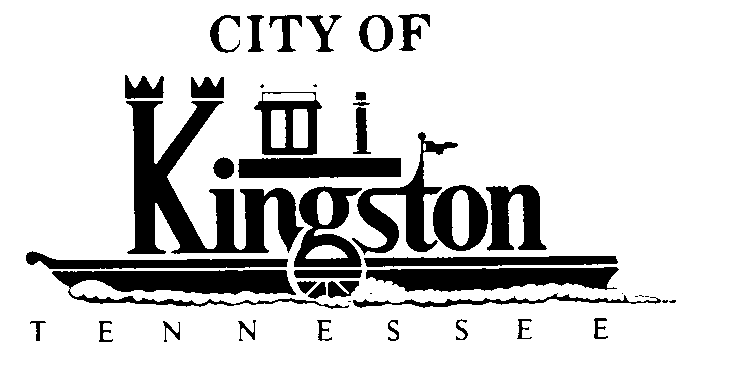 WORK SESSION - KINGSTON CITY COUNCILAUGUST 4, 2011 – 6:00 P.M.KINGSTON COMMUNITY CENTER – ROOM CA G E N D ACall to orderInvocation and pledgeDiscussion Regarding the Kingston Police Department Sponsoring of the Kingston Boy Scouts Explorer Police Post - Chief Jim Washam and Reserve Officer Matthew SackettDiscussion Regarding the AirEvac Program - Ms. Cindy SmallingDiscussion Regarding 2011 Home Rehabilitation Program - Mr. Samuel C. KiddA Resolution Adopting the Program Policies and Procedures for the City of Kingston 2011 Home Rehabilitation ProgramApproval of a Contract for Housing Rehabilitation Related Services Between the City of Kingston, Tennessee and Barge, Waggoner, Sumner and Cannon, Inc. for the City of Kingston 2011 Home Rehabilitation ProgramApproval of Working Agreement HM-11-26 Between the State of Tennessee, Tennessee Housing Development Agency and the City of Kingston for the 2011 Home Rehabilitation ProgramDiscussion and Possible Action Regarding an Agreement with the Library - Council Member Byrkit and Mr. McPhersonDiscussion Regarding the Library Grant - Council Member ByrkitDiscussion Regarding Annexation of Property on Gallaher RoadFirst Reading of an Ordinance Annexing Parcels 085.00; 086.00; and 090.00, Roane County Tax Map 49 on Gallaher Road, and Incorporating the Same Within the Corporate Boundaries of the City of Kingston, TennesseeFirst Reading of an Ordinance Amending the Zoning Map of the City of Kingston, Tennessee by Zoning the Newly Annexed Parcels 085.00, 086.00 and 090.00, Roane County Tax Map 49 on Gallaher Road to C-2, Commercial DistrictAdopt a Resolution Adopting a Plan of Services for Parcels 085.00, 086.00 and 090.00 on Gallaher Road, Roane County Tax Map 49, by the City of Kingston, Tennessee Discussion Regarding Approval of the Dispatch Agreement With the Roane County Emergency Communications DistrictDiscussion Regarding Awarding the Contract for the Ladd Greenway Project Pending Approval from TDOT Discussion Regarding Rejecting Bids and Rebidding the Wastewater Treatment Plant Expansion - Mr. PinkertonDiscussion Regarding Change Order #1 for the Gallaher Road Sewer Extension Project -            Mr. PinkertonDiscussion Regarding the Local Planning Grant Application - Mayor BeetsDiscussion Regarding the Coalition Against Bigger Trucks (CABT) - Mayor BeetsDiscussion Regarding a Visit from David H. Lillard, Jr., State Treasurer - Mayor BeetsDiscussion Regarding two Council Appointments to the Parks and Recreation Commission to  terms beginning July 1, 2011, and ending June 30, 2015 (Candidate Names will be presented at meeting)Discussion Regarding Developing a Business Incubator in Response to Gov. Haslam’s Initiative to Create JobsQuarterly Report - Ms. Brewer